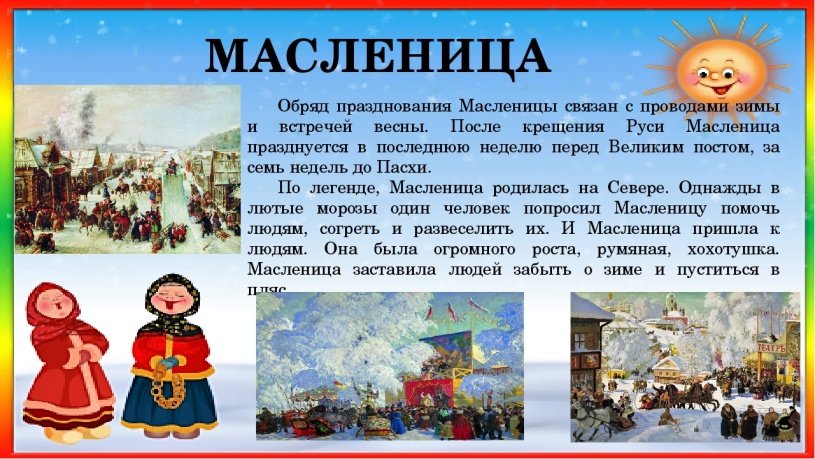 Широкая масленица,Мы тобою хвалимся,На горах катаемся,Блинами объедаемся!Масленица, Масленица,Блинами попеканщица,Приходи раненько,Встретим хорошенько –Сыром, маслом и блиномИ румяным пирогом.Масленица – блиноедаНакормила до обеда.И сама – за плетень,На весь день, на весь день.Полизала сыр и масло,А сама потом погасла.Наша Масленица дорогаяНемножечко постояла.Мы думали – семь неделек,Схватимся, спохватимся –Всего семь денёчков!Нас Масленица подманила,На большой пост посадила.Ты прощай, прощай,Наша Масленица.Ты прощай, прощай,Наша широкая.____________________________________Ой, Масленица, протянися!Ты за дуб, за колоду зацепися!Ой, сказали – нашей МасленицеСемь годков,А всего у МасленицыСемь деньков.Ой, Масленица-обманщица!Обманула, провела,Нагуляться не дала!Составитель: библиограф Долгова С. И.СосМБУК  « Угранская  РЦБС»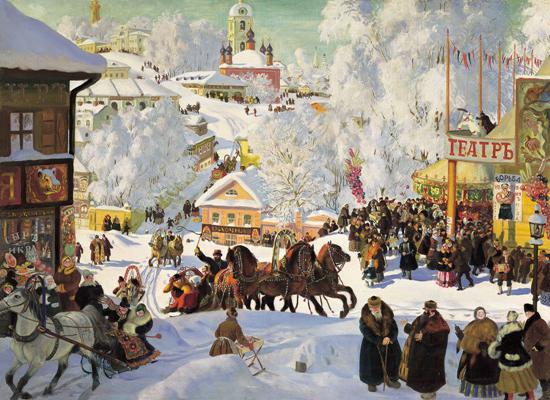 (Информационная  памятка)Угра2022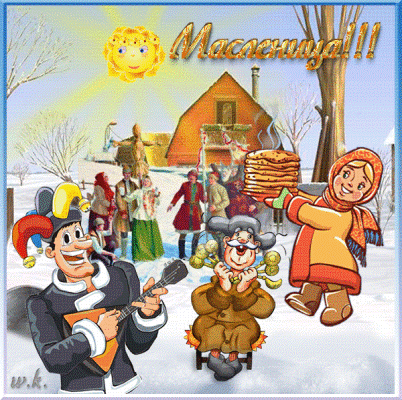 Самый знаменитый обряд на стыке зимы и весны – Масленица. Её происхождение затерялось в глубокой древности, но отмечалась она у всех славянских народов. Люди призывали в свой дом хороший урожай и богатый приплод. Праздник  Масленицы был связан с культом нарождающегося солнца, отсюда и традиционные блины.  У разных народов и в разных местностях Масленица отличалась своеобразием.      В Центральной России помимо блинов использовали и другие символы солнца  –   горящие колёса, спускаемые с гор, полыхающие костры. В Сибири вместо блинов пекли хворост. Со временем Масленица утратила мистический смысл и превратилась в массовое народное гуляние, посвящённое проводам зимы.     С принятием христианства  и теперь масленичные гуляния начинаются за         8 дней до Великого поста.                                        Каждый день Масленицы имел своё название, за каждым закреплены были определённые действия, правила поведения.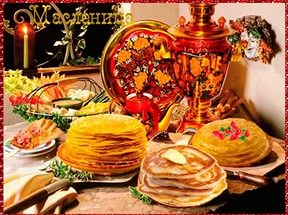 Понедельник – встреча МасленицыВторник – «Заигрыш»Среда – «Лакомка»Четверг – «Разгуляй»Пятница – «Тёщины вечёрки»Суббота – «Золовкины посиделки»«Прощёное воскресенье».В старину эта неделя была буквально переполнена праздничными делами: обрядовые и необрядовые действия, традиционные     игры, потешные бои, театральные представления и песни заполняли все дни. Петрушка, любимая народная кукла, смешила и развлекала публику. В эти дни люди ходили в гости со своими блинами и встречали гостей блинами. Помимо блинов пекли пряники, варили медовые сбитни, литрами пили чай. Самовар всегда должен был быть горячим. Катание на санях и санках – дань выпавшим снегам и зиме.В «Прощёное воскресенье» устраивали проводы Масленицы. Сожжение чучела Масленицы – главный ритуал маслиничной недели, это и проводы Масленицы, и прощание с зимой, прощание со всеми болезнями и несчастьями. 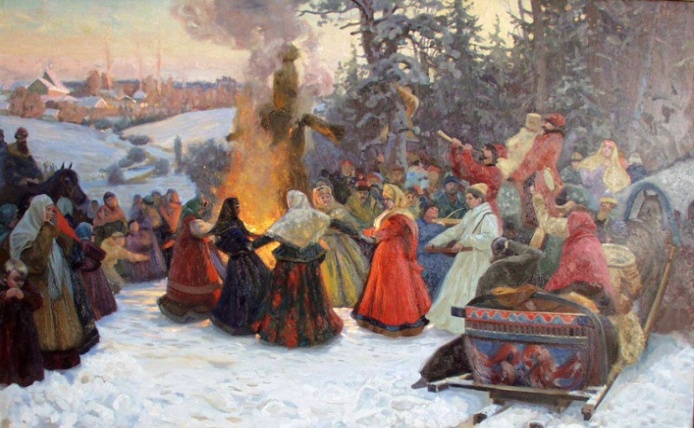 